Информацияпо решению задачи   2. Совершенствовать систему взаимодействия педагогов, ориентированную на получение результата, удовлетворяющего требованиям потребителей.   1. Весенний субботник. В целях    совершенствования   коммуникативных компетентностей    педагогов школы,     педагогический коллектив принял активное участие в  весеннем субботнике. Работа     педагогического коллектива и обучающихся   проходила под лозунгом:  «Сделаем территорию  вокруг школы комфортной для   пребывания».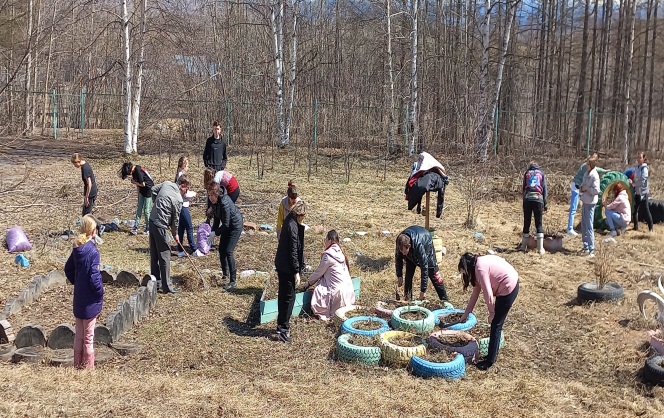 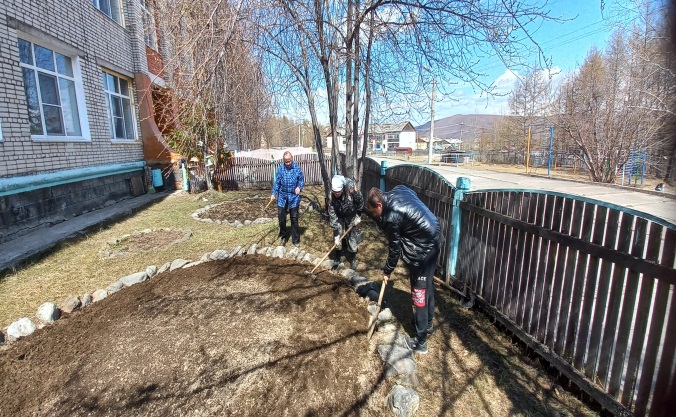 Педагоги: Щенников А.С., Ершова И.К.,         Педагоги:  Судакова Л.И., Величко О.А.,  Цыбекжапова Ц-Д. Х,   Максимова О.В.,                 Дорошенко В.В.Дашинимаева  Б.Г., Дорошенко В.В.  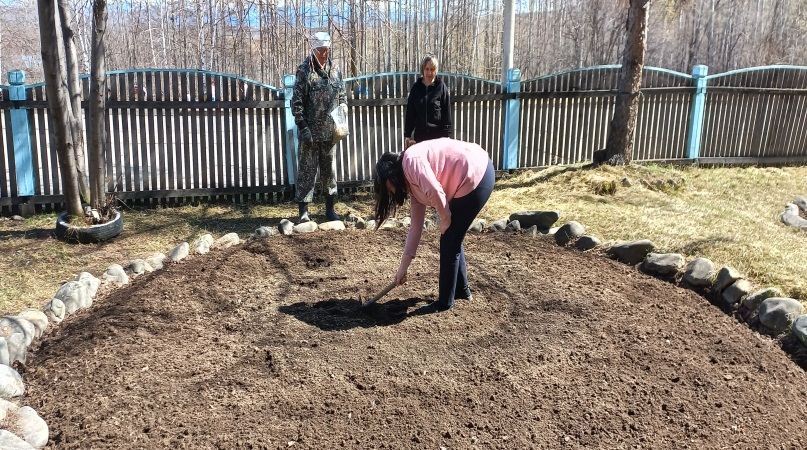  Педагоги: Величко О.А., Цыбекжапова Ц-Д. Х, Максимова О.Д. 2.   Акция «Бессмертный полк» 9.05.       Педагоги школы   приняли участие в акции «Бессмертный полк», своим примером поддерживая   данное движение.  Способствуя тем самым    сохранению личной памяти о поколении Великой Отечественной войны,  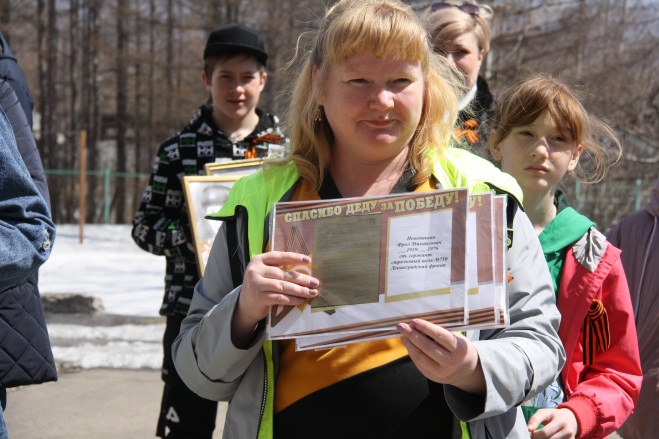 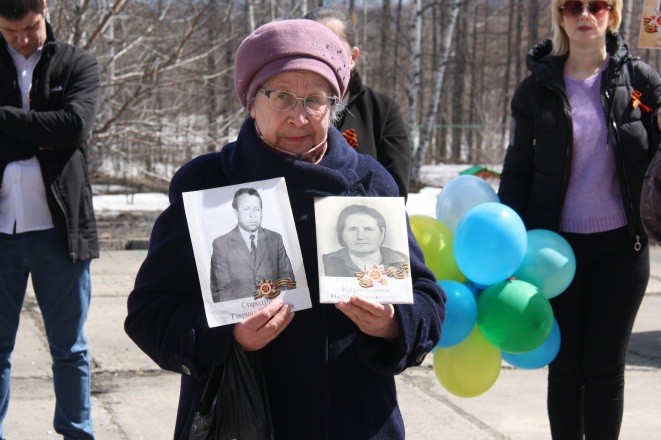 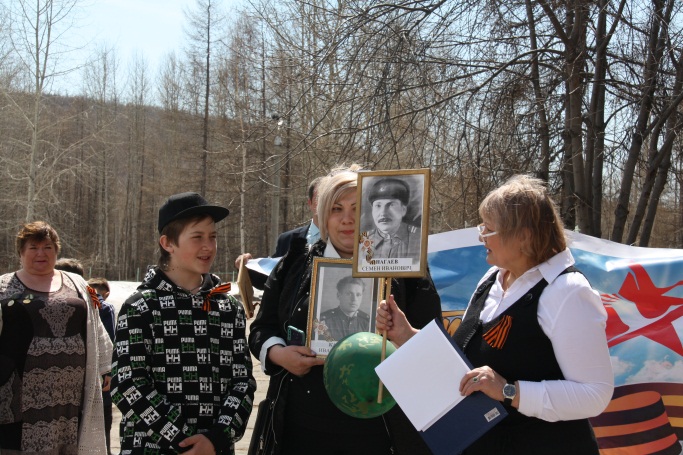 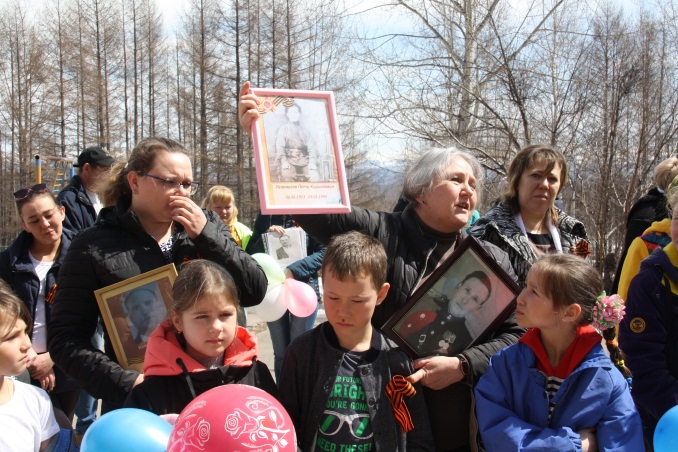 3.  Туристический поход17.09. Педагоги школы приняли активное участие в    подготовке и проведении похода.  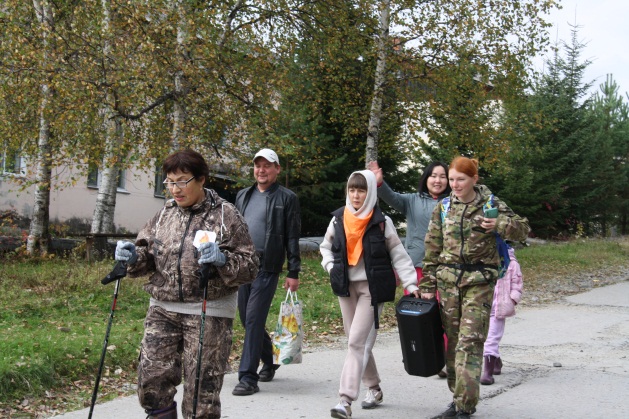 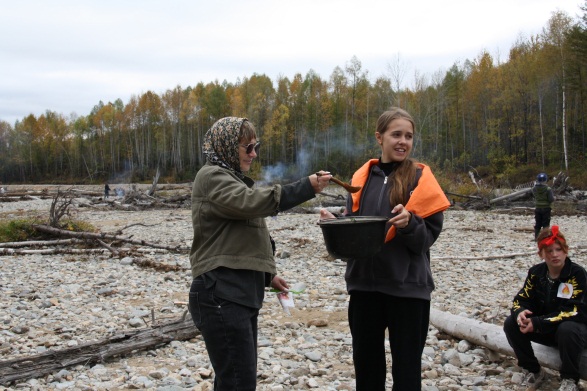 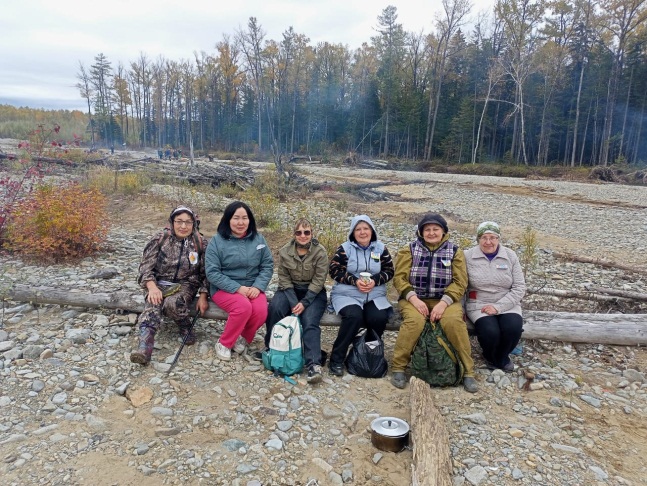     1. Команда педагогов «ЦЕЛСИ» приняла участие в конкурсе девизов.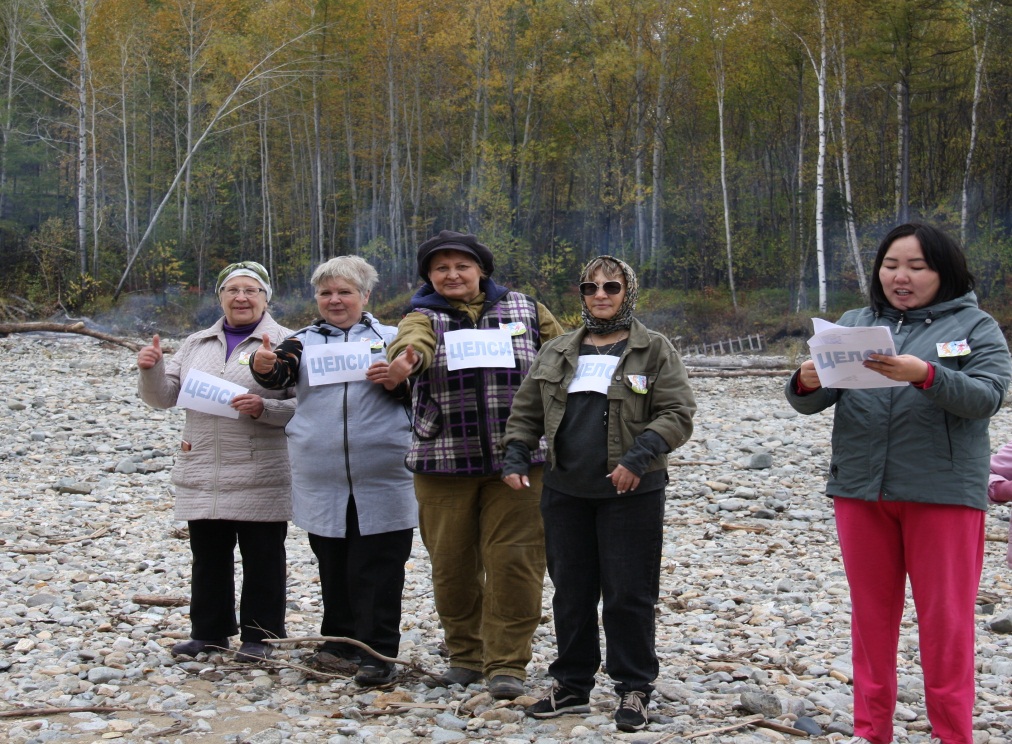  Девиз:  Вас приветствует команда ЦЕЛСИ Це-Дари, Евгения, Любовь, Светлана, Ирина Идем мы  к ЦЕЛИ. Мы  ЕДИНЫ,  ЛЮБОВЬЮ полны,  СВЕТЛЫ душой,  ИГРИВЫ, А значит мы непобедимы!2.   Педагоги приняли участие в конкурсной  спортивной программе.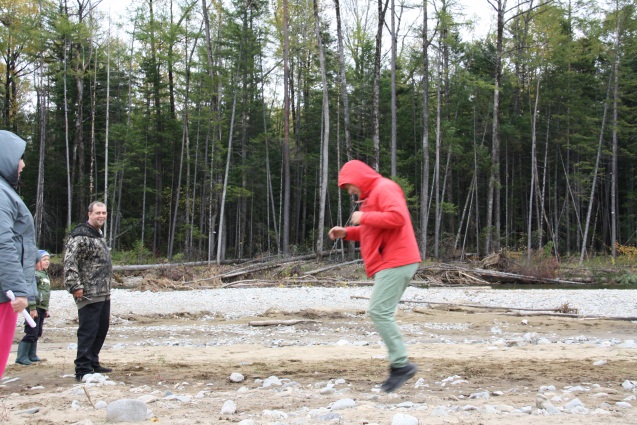 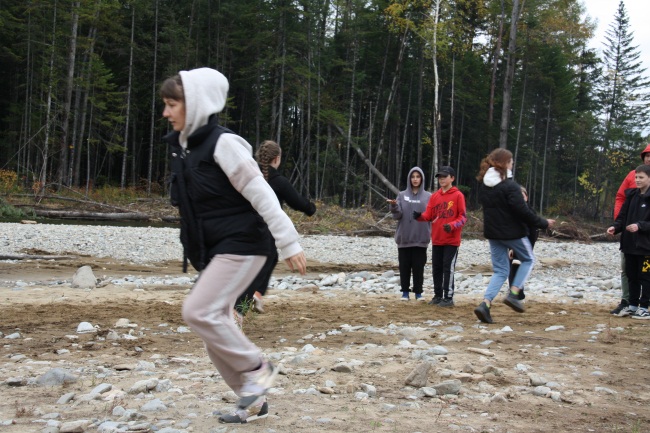 